Ve středu 2. října 2013 jsme jeli společně s žáky ZŠ J. A. Komenského a ZŠ ze Zaboří k rybníku Řežabinci. V půl osmé jsme vyjeli z blatenského autobusového nádraží směrem za Písek.  Řežabinec jsme si nejprve prohlédli  z rozhledny .  V dalekohledu jsme mohli vidět labutě, volavky bílé, nebo racky. Potom nám pan doktor  Karel  Pecl předvedl kroužkování  budníčka nejmenšího. Nejprve mu změřil a zkontroloval křídla, potom ho zvážil a nakonec vše zapsal do sešitu. Aby ho informace mohli přečíst i v jiných zemích,  musel  je napsat latinsky. Pak  jsme  se rozdělili na dvě skupiny. První skupina se vydala kolem rybníka, kde je 12 naučných tabulí a druhá si s panem Peclem povídala dál. Dozvěděli jsme se např.  kam odlétají  různé druhy ptáků, nebo k čemu vlastně kroužkování slouží, prohlédli jsme si i největší kroužky pro orly mořské a labutě. Dověděli jsme se také, jaký význam mají budky a jak mají správně vypadat. Poslouchali jsme také zajímavé příhody, které pan Pecl při kroužkování   zažil.  Asi po hodině jeho vyprávění skončilo a my se pustili do svačiny. Vůni našich jídel asi ucítila i labuť, která se na nás přišla podívat. Když jsme  dosvačili, vyprovodila nás ještě kousek po hrázi rybníka. Tam jsme se potkali s druhou skupinou.  My jsme ale pokračovali dál. Během cesty jsme našli ropuchu obecnou,  plovatku bahenní, ještěrku  obecnou  a  svlečku z užovky obojkové. Nakonec jsme došli na vyhlídku , ze které bylo krásně vidět na celý rybník. Když jsme byli už  řádně promrzlí, vyrazili jsme zpět k autobusu. Po cestě jsme se  obě skupiny ještě zastavily u pana Pecla, který nám ještě představil rákosníka velkého, právě chyceného do sítě. Domů jsme přijeli po dvanácté hodině a pospíchali na oběd. Tereza Kubíková a Kačka Mošovská, 8.B – ZŠ TGM Blatná	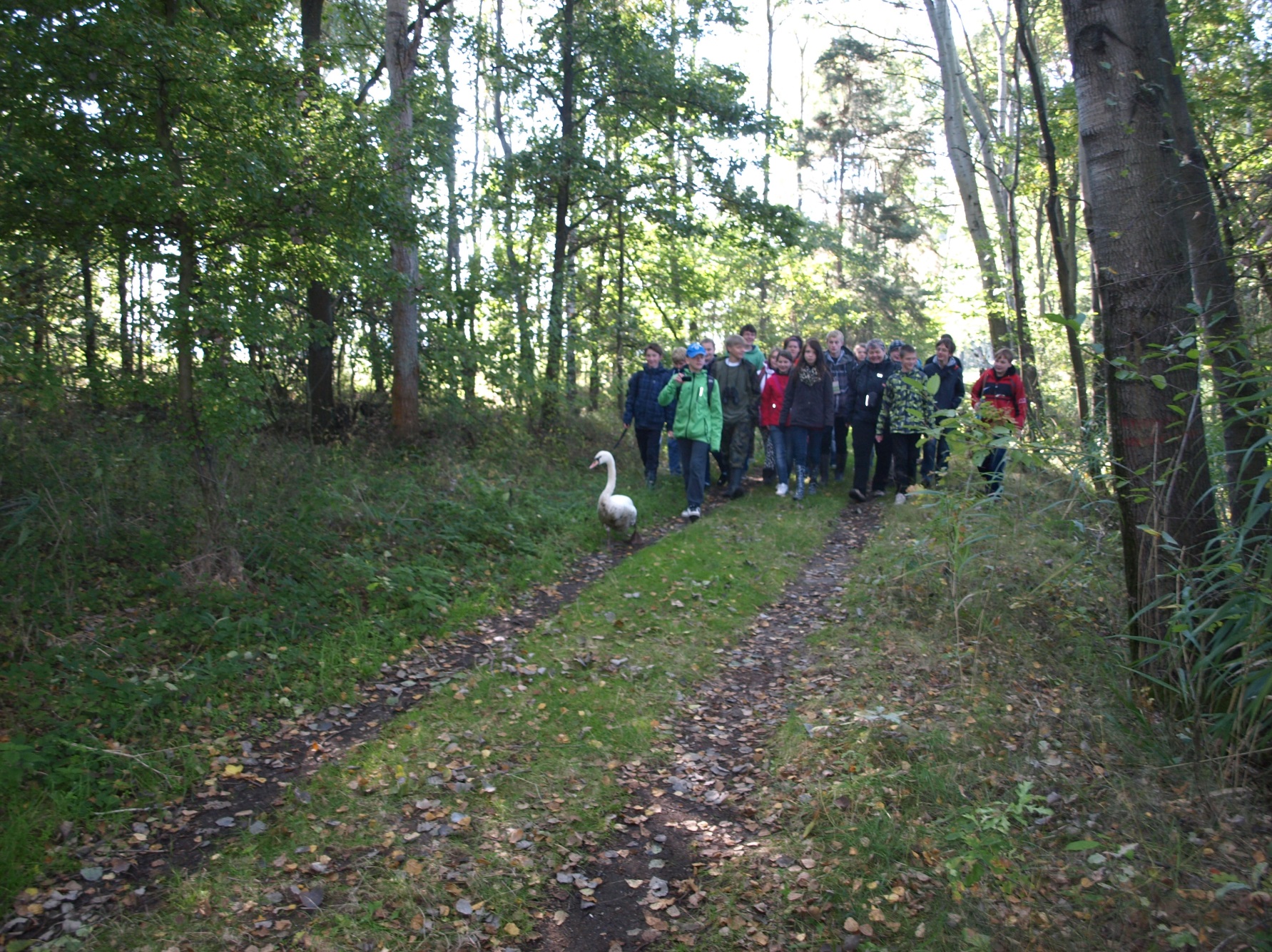 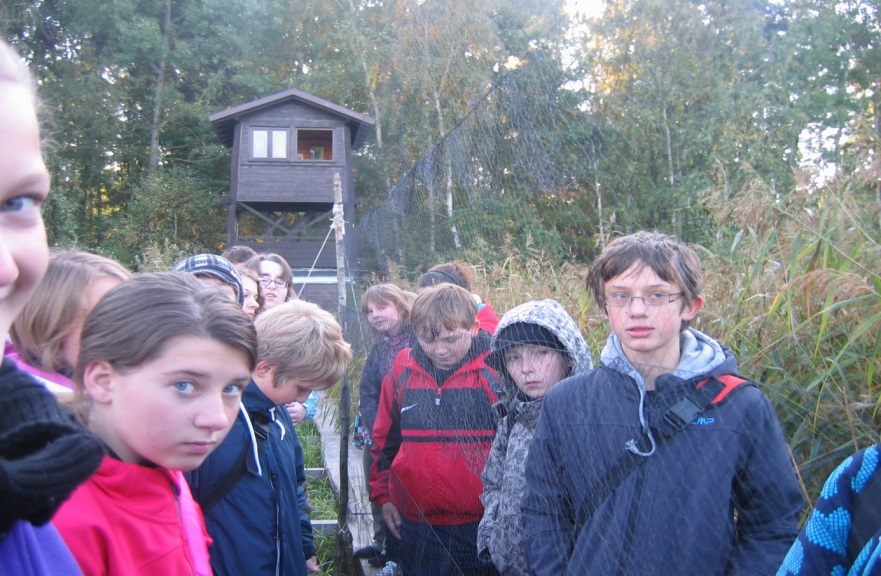 